несчастного случая, войны. В тяжелых случаях тревога генерализуется, все события выглядят угрожающими. Формируются фобии – боязнь замкнутых пространств, внезапной смерти, темноты, высоты. Развиваются панические атаки – приступы учащенного сердцебиения, головокружения, удушья.У младших школьников депрессия проявляется поведенческими изменениями: нарастает замкнутость, безразличие, снижается интерес к играм, урокам, общению. Появляются жалобы на скуку: «мне скучно», «хочется плакать», «я ничего не хочу». Снижение интереса к жизни является явным признаком депрессии. Дети становятся слезливыми, заметен эмоциональный регресс: ребенок плачет без мамы, успокаивается при укачивании. Депрессия выражается дистимией – мрачностью, угрюмостью, озлобленностью, высказыванием упреков, обвинениями. Снижение заинтересованности учебой и общее недомогание влекут за собой школьную дезадаптацию: нарастает учебная неуспеваемость, отсутствует желание посещать школу.
МБОУ «Средняя общеобразовательная школа № 8 г.Юрги»Признаки депрессии у детей(начальная школа)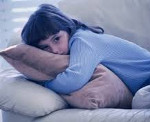      (школьная психологическая служба)2020Депрессия у детей – психическое аффективное расстройство, характеризующееся сниженным настроением, неспособностью переживать радость, моторной заторможенностью, негативным мышлением. Заболевание проявляется тревогой, страхами, фобиями, навязчивыми действиями, нарушениями социальной адаптации, соматическими симптомами (головной болью, недомоганием, нарушениями пищеварения).Характерной чертой заболевания является маскирОванность. Маленький пациент еще не оценивает эмоции, не осознает их, не предъявляет жалоб. В раннем детстве центральное место занимают соматические симптомы, тревожность. Часто наблюдаются нарушения сна, снижение аппетита, недостаточная масса тела, диарея, запор, боли различной локализации (головные, абдоминальные, суставные, мышечные), учащенное сердцебиение. Дети дошкольного возраста говорят об усталости: «ножки не хотят идти», «хочу полежать». В младшем школьном возрасте к физическому недомоганию может добавиться идея наличия болезни, повышенное внимание к собственному состоянию, тревога даже при незначительном недомогании. Эмоциональное состояние характеризуется тревожностью. Напряженность, страхи усиливаются вечером, достигают пика в ночное время. Тревога беспредметна, беспричинна, при нарастании трансформируется в оформленный страх. Малыши кричат, плачут. Панику вызывает уход мамы, новая обстановка, незнакомые люди (врач, друг семьи). Дети плохо адаптируются к детскому саду, переживают, что мама забудет забрать их домой.Чем старше становится ребенок, тем более страшные картины рисует его воображение. Появляется страх смерти родителей, 